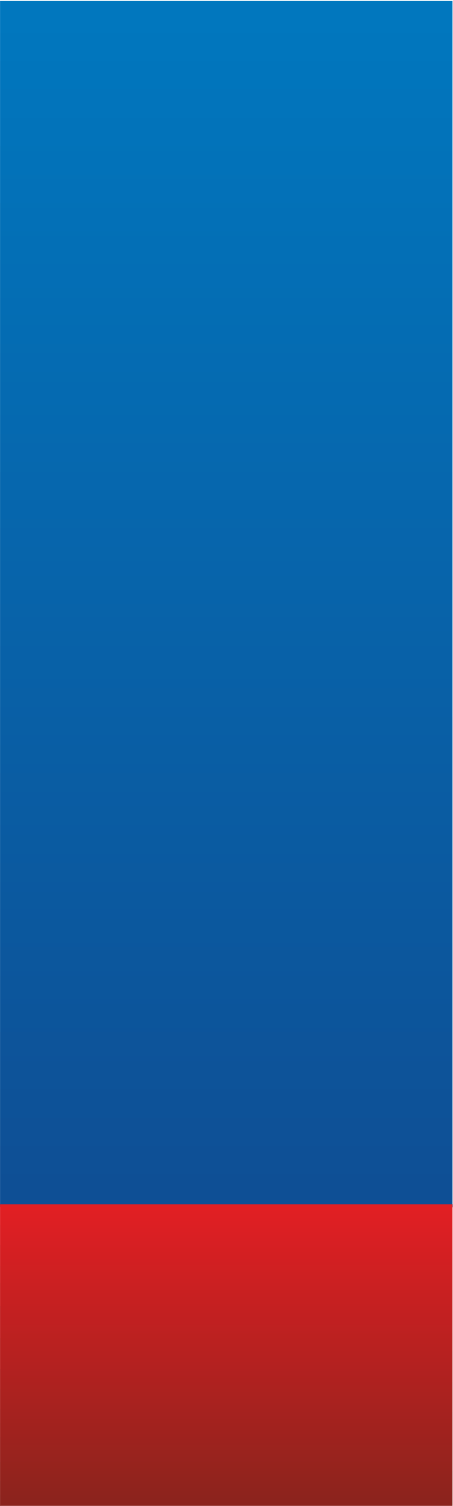 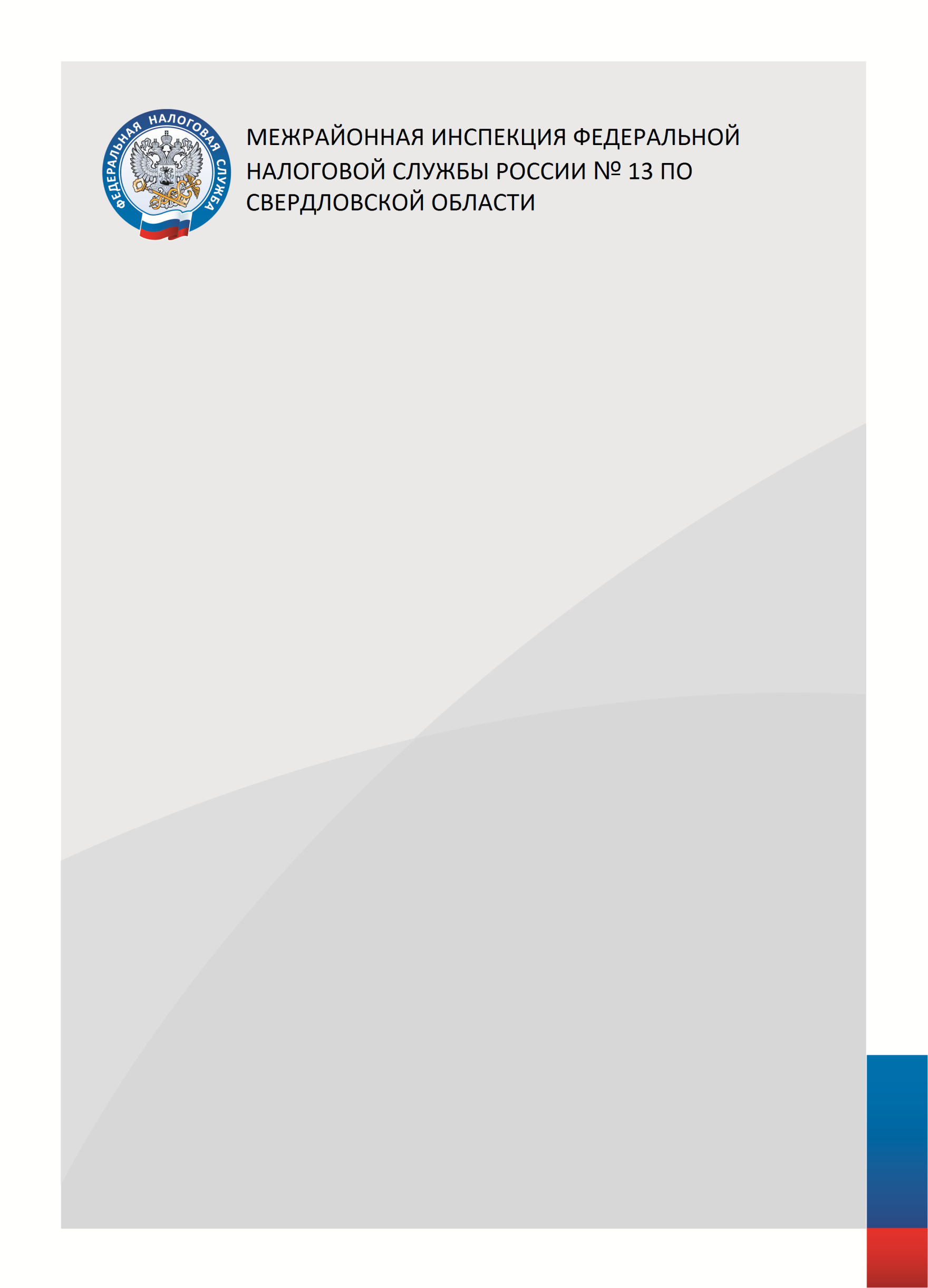                  Межрайонная ИФНС России №13 по Свердловской области      приглашает принять участие в семинарепо теме:      «Ответы на вопросы по         Единому Налоговому Счету (ЕНС)»17 февраля 2023 годав 10:00 часовАдрес: с.Байкалово, ул.Революции, 25,актовый зал здания Администрации Байкаловского муниципального района Свердловской области